REQUERIMENTO Nº 691/2014Requer Voto de Pesar pelo falecimento da SRA. YVONE ALEXANDRINA OLIVEIRA ALVES DE GODOI, ocorrido recentemente. Senhor Presidente, Nos termos do Art. 102, Inciso IV, do Regimento Interno desta Casa de Leis, requeiro a Vossa Excelência que se digne a registrar nos Anais desta Casa de Leis voto de profundo pesar pelo falecimento da Sra. Yvone Alexandrina Oliveira Alves de Godoi, ocorrido no último dia 30 de julho. Requeiro, ainda, que desta manifestação seja dada ciência aos seus familiares, encaminhando cópia do presente à Rua Duque de Caxias, 1.491, Vila Linópolis, nesta cidade.Justificativa:A Sra. Yvone Alexandrina Oliveira Alves de Godoi tinha 70 anos de idade, era casada com José Alves de Godoi e deixou as filhas Miriam, Arlete e Nereide.Benquista por todos os familiares e amigos, seu passamento causou grande consternação e saudades; todavia, sua memória há de ser cultuada por todos que em vida a amaram.Que Deus esteja presente nesse momento de separação e dor, para lhes dar força e consolo.É, pois, este o Voto, através da Câmara de Vereadores, em homenagem póstuma e em sinal de solidariedade.Plenário “Dr. Tancredo Neves”, em 01 de agosto de 2014. José Antonio FerreiraDr. José                                                      -vereador-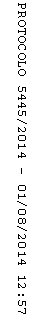 